Программа	:	Групповой тур – ЕжедневноДлительность	:	3 дня / 2 ночиПериод / Даты	:	Зима 2017-18 (01/11/2017 – 30/04/2018)Программа тураПрибытие в Международный Аэропорт Коломбо. Встреча в лобби аэропорта с гидом принимающей стороны. Трансфер в Канди.Вечером посещение Храма Зуба Будды в Канди и далее национальное культурное шоу в концерт-холле.Ужин и ночь в отеле в Канди.Завтрак в отеле. Переезд в Сигирию.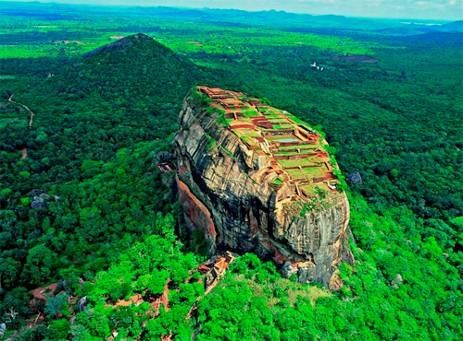 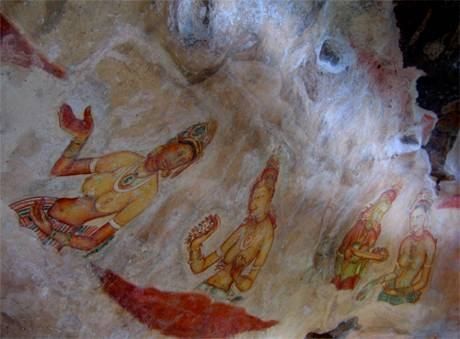 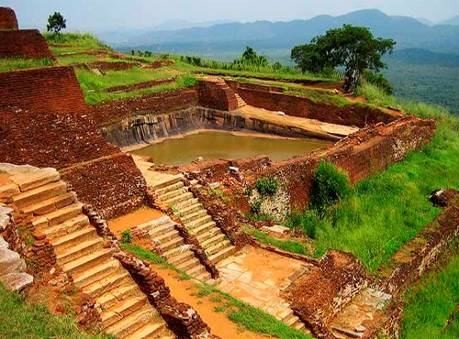 Восхождение по горной крепости Сигирия. Сигирия, или Львиная скала, расположенная в центральной части Шри-Ланки - одна из самых популярных достопримечательностей острова. Руины дворцово- крепостного комплекса с парками, садами, террасами, древними бассейнами и фресками рассеяны на обширной территории и расположены не только на равнине, но и скале; её высота составляет около 200 метров над заросшим джунглями плато. Сигирия, где с V века до нашей эры находился буддистский монастырь, была перестроена в крепость спустя десять столетий, в конце V века нашей эры, по распоряжению короля Кашьяпы. Сложные ландшафты дворцово-крепостного комплекса впечатляют масштабными постройками, необыкновенными архитектурными решениями и уникальными фресками (до наших дней дошло лишь 19 из 500 уникальных росписей).Переезд в Дамбуллу.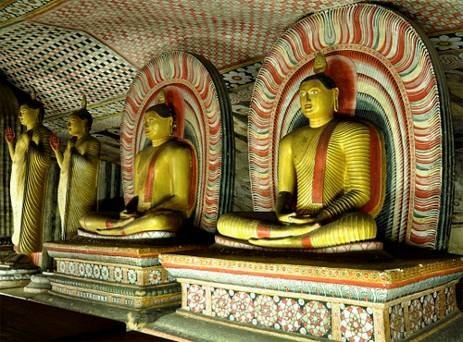 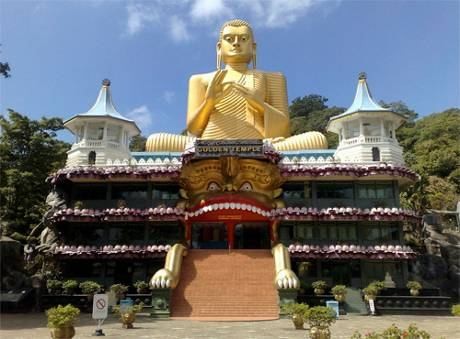 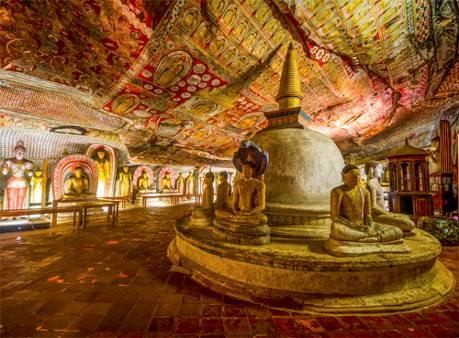 Золотой Пещерный Храм Дамбулла является объектом всемирного наследия Юнеско. Храм, построенный в 150 метровой скале, состоит из 5 пещер. Здесь собрана самая большая коллекция статуй Будды, многим из которых уже более 2000 лет. Взгляд посетителей не может не остановиться на фресках, украшающих стены и потолок - это настоящая сокровищница настенной храмовой живописи. Остатки штукатурки со следами краски снаружи пещер указывают на то, что храм представлял собой сплошную галерею  живописи. Храм датируется I веком до н.э., но достраивался и восстанавливался в XII и XVIII веках.Трансфер из Дамбуллы в Матале.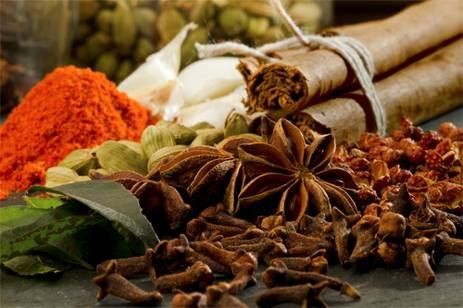 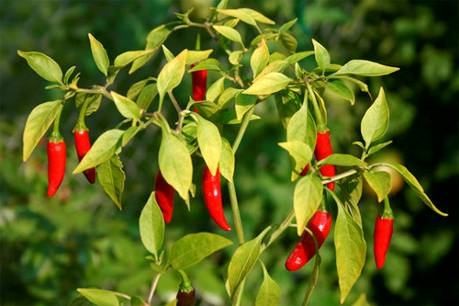 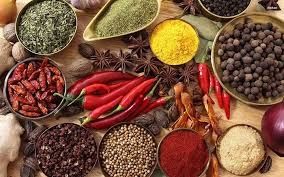 Посещение Сада Специй в Матале. Здесь Вы увидите различные виды специй, которыми славится Шри- Ланка. Вы сможете наблюдать, как выращивают корицу, гвоздику, перец, ваниль, кардамон и другие приправы. Специи применяются не только в пище, но в медицине и в производстве косметики. Вам представляется уникальная возможность увидеть, как растут пряности, прослушать небольшой рассказ об их применении, ну, и, конечно же, купить.Ужин и ночь в отеле Канди.Завтрак в отеле. Обзорная экскурсия по Канди.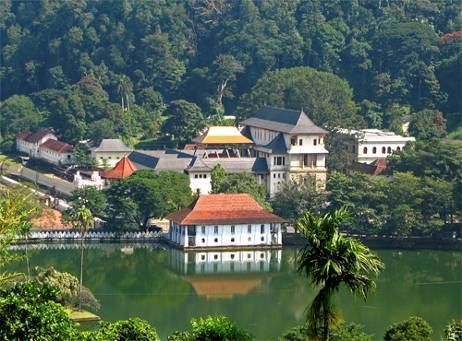 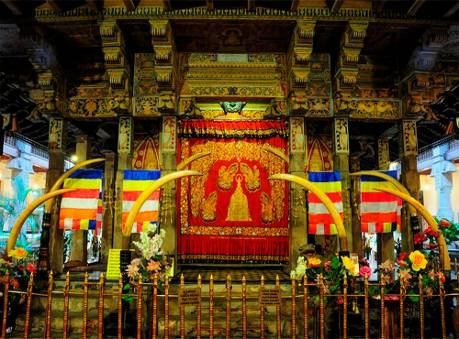 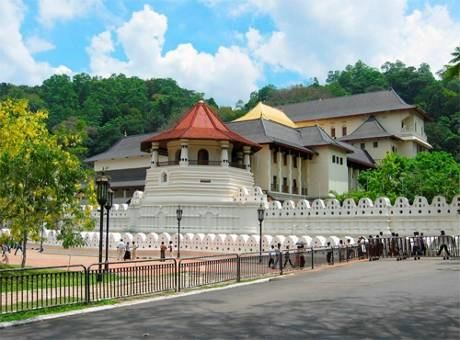 Канди - это последняя древняя столица Шри-Ланкийских Королей. Расположенный в горном массиве на высоте 488 м над уровнем моря, город очень живописен. Своеобразным его ожерельем является река Махавели Ганга с тенистыми берегами. В центре города имеется искусственное озеро,  творение последнего короля Канди. К северу от озера находится древний Лес Удаватта Келе, единственный лес в мире, расположенный прямо в городской черте. В центре, на маленьком острове построен Королевский Летний Дворец, где Шри Викрема Раджасингхе содержал свой гарем. На берегу озера находится Далада Малигава - Храм Священного Зуба Будды. Пройдитесь по центру города и посетите базар, музей драгоценных камней и студию по огранке и обработке камней.Переезд в Перадению.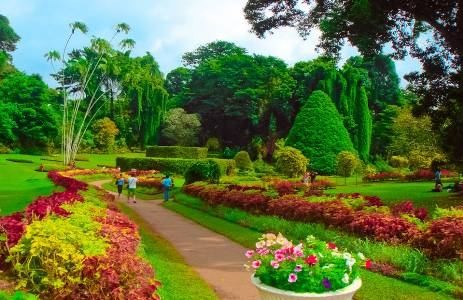 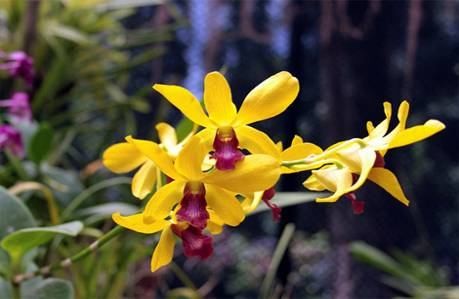 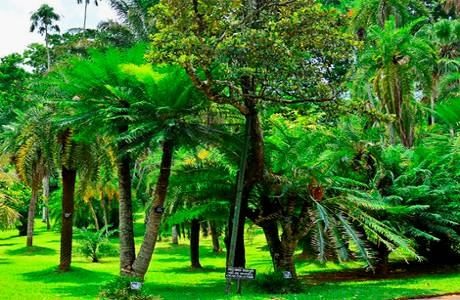 Королевский Ботанический Сад в Перадении – один из лучших в Азии. Лучшие садоводы Шри-Ланки разбили огромную холмистую территорию на парковые зоны, отражающие разные типы тропической флоры. Контраст цветовой гаммы декоративных и цветущих деревьев, большинство которых цветет в засушливое время года, очаровывает посетителей. Одна из удивительных зон - коллекция комнатных растений (750 видов), достоинством которых являются уникальные формы листьев и многообразие расцветок. Но главный аттракцион сада - декоративные орхидеи (около 100 видов). Также сад славится коллекцией из 175 видов пальм.Трансфер в отель на побережье.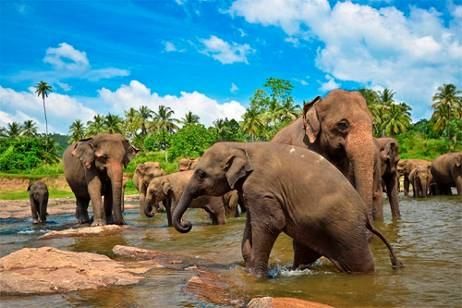 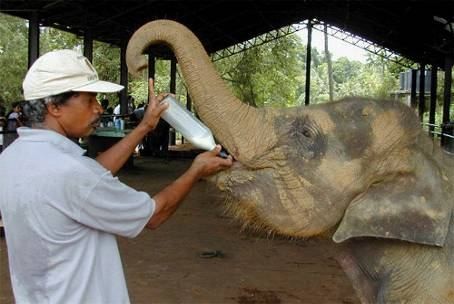 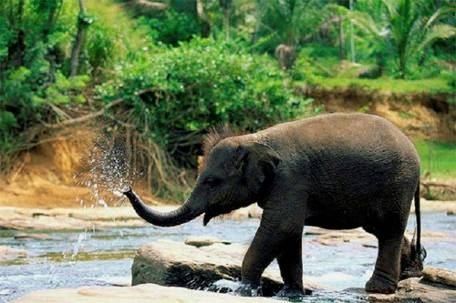 По дороге посещение Питомника Слонов в Пиннавеле. Слоны занимают важное место в жизни Шри- Ланки, поэтому в городе Пиннавела был создан государственный слоновий питомник, открывшийся в 1975 году. Сюда поступают молодые особи, оставшиеся без родителей или пострадавшие от браконьеров. В питомнике слонята получают небольшое образование, после чего некоторые слоны поступают в зоопарки различных стран мира. Другие используются на тяжелых работах на Шри-Ланке. Подросшие слоны могут производить потомство, что и является главной целью питомника. Сейчас здесь насчитывается более 80 слонов, самым младшим из которых около 4 месяцев, а самому старшему более 65 лет. Лучшее время для посещения питомника - это часы кормления и купания. Здесь туристам предоставляется уникальная возможность с близкого расстояния понаблюдать за этими животными и, если повезет, увидеть, как самых маленьких слонят кормят из бутылки с молоком.Трансфер в отель на побережье в пределах курортов Бентота на юге и Маравила на севере.-Окончание тура-Цена рассчитывается от 2х человек:*Период: 01.11.2017 – 14.12.2017	- 215$ за человека*Период: 15.12.2017 – 15.01.2018	- 255$ за человекаОбязательные доплаты:Christmas Eve Supplement (24th Dec 2016) - 60$  за человека неттоNew Year Eve Supplement (31st Dec 2016)   - 75$ за человека нетто*Период: 16.01.2018 – 30.04.2018	- 215$ за человекаОбратите внимание, что стоимость входных билетов указана отдельно и может быть по желанию клиента включена или не включена в пакет.Входные билеты – 95$ за человека неттоСтоимость трансфера в отели южнее  Бентоты (цена за человека нетто)Бентота - Индурува	-	10$ за человека Бентота - Ахунгалла	-	15$ за человека Бентота - Хиккадува	-	20$ за человека Бентота - Галле	-	26$ за человекаБентота - Когалла		-		30$ за человека  Бентота - Диквелла	-		   42$ за человекаСтоимость трансфера в отели из Канди в Тринкомале(цена нетто)Канди - Тринкомале	-	65$ за человекадети 00-01,99 лет - бесплатно; 02-11,99 лет-скидка 50% от цены за взрослого, без доп кровати*В стоимость входит:Размещение в стандартных номерах на базе питания полупансион 2 ночи (ужин в первый день и завтрак в последний день включены)Трансферы по программе, начиная от встречи в аэропорту до трансфера в пляжный отель (в пределах курортов Бентота - Маравила) на машинах/автобусах, оборудованных кондиционеромУслуги русскоговорящего гидакомиссияВ стоимость не входит:Видеосъемка в Питомнике Слонов ПиннавелаФото и видеосъемка в Храме Зуба Будды в КандиОбеды на протяжении всего тураВходные билеты на экскурсионные объекты, не указанные в программеДополнительные экскурсииСтоимость напитков и личные расходы на протяжении тураЧаевыеДругие расходы, не указанные в программе